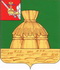 АДМИНИСТРАЦИЯ НИКОЛЬСКОГО МУНИЦИПАЛЬНОГО РАЙОНАПОСТАНОВЛЕНИЕ 15.12.2021 года                                                                                                          № 1161  г. НикольскОб установлении муниципальных маршрутов регулярных перевозок В соответствии с частью 2 статьи 11 Федерального закона от 13.07.20015 №220ФЗ «Об организации регулярных перевозок пассажиров и багажа автомобильным транспортом и городским наземным электрическим транспортом в Российской Федерации и о внесении изменений в отдельные законодательные акты Российской Федерации», постановлением администрации Никольского муниципального района от 01.07.2021 года № 592 «Об организации транспортного обслуживания  населения на территории Никольского муниципального района», администрация Никольского муниципального района ПОСТАНОВЛЯЕТ:1. Установить следующие муниципальные маршруты регулярных перевозок пассажиров автомобильным транспортом общего пользования между поселениями Никольского муниципального района: 1.1. Никольск – Борок, протяженность маршрута – 48,3 км. Места нахождения остановочных пунктов по муниципальному маршруту – г. Никольск, д.Карныш, пос. Молодежный, поч. Елховецкий, д. Полежаево, д.Нюненьга, пос.Борок. Наименование улиц и автомобильных дорог, по которым предполагается движение транспортных средств между остановочными пунктами – АД Тотьма-Никольск (г. Никольск - ул. Маршала Конева, ул. Кузнецова), АД Соколово-Никольское (д.Карныш, пос.Молодежный, поч.Елховецкий, д. Полежаево, д.Нюненьга, пос.Борок); 1.2. Никольск – Высокинский, протяженность маршрута – 43,7 км. Места нахождения остановочных пунктов по муниципальному маршруту – г.Никольск,  д.Кузнечиха,  д.Кожаево, д.Дор,  д.Завражье, д.Высокая,  пос.Высокинский. Наименование улиц и автомобильных дорог, по которым предполагается движение транспортных средств между остановочными пунктами – АД Тотьма-Никольск (г. Никольск - ул. Маршала Конева, ул. Восточная), АД Урень-Шарья-Никольск-Котлас (г. Никольск, д. Кузнечиха, д. Кожаево), АД Кожаево-Завражье (д.Кожаево, д. Дор, д. Завражье), АД Завражье-Высокинский (д.Завражье, д.Высокая, пос.Высокинский);1.3. Никольск – Дуниловский, протяженность маршрута – 38,5 км. Места нахождения остановочных пунктов по муниципальному маршруту – г.Никольск,  д.Кузнечиха д.Кожаево, д.Плаксино, д.Козловка, пос.Дуниловский. Наименование улиц и автомобильных дорог, по которым предполагается движение транспортных средств между остановочными пунктами – АД Тотьма-Никольск (г. Никольск - ул. Маршала Конева, ул. Восточная), АД Урень-Шарья-Никольск-Котлас (г. Никольск, д. Кузнечиха, д. Кожаево, д.Плаксино, д.Козловка), АД Югский Кордон - Дуниловский (пос.Дуниловский);1.4. Никольск – Кудангский, протяженность маршрута – 49 км. Места нахождения остановочных пунктов по муниципальному маршруту – г.Никольск, д. Кузнечиха, д. Кожаево, д. Плаксино, д. Козловка, д. Пермас, д. Шири, пос. Кудангский. Наименование улиц и автомобильных дорог, по которым предполагается движение транспортных средств между остановочными пунктами – АД Тотьма-Никольск (г. Никольск - ул. Маршала Конева, ул. Восточная), АД Урень-Шарья-Никольск-Котлас (г. Никольск, д. Кузнечиха, д. Кожаево, д. Плаксино, д. Козловка, д. Пермас), АД  Пермас – Кудангский - Куданга (д. Шири, пос. Кудангский);1.5. Никольск – Беляевка – Байдарово, протяженность маршрута – 42 км. Места нахождения остановочных пунктов по муниципальному маршруту – г. Никольск, д. Захарово, д. Кумбисер, д. Займище, д. Филимоновы Гари, д. Беляевка, д. Травино, д.Ковырцево, д. Байдарово. Наименование улиц и автомобильных дорог, по которым предполагается движение транспортных средств между остановочными пунктами – АД Тотьма-Никольск (г. Никольск - ул. Маршала Конева, ул. Восточная), АД Урень-Шарья-Никольск-Котлас (г. Никольск, д. Абатурово, д. Ирданово), АД  Захарово - Кумбисер – Займище – Беляевка (д. Захарово, д. Кумбисер, д. Займище, д. Филиномовы Гари, д. Беляевка), АД Травино – Ковырцево - Байдарово;1.6. Никольск – Красавино, протяженность маршрута – 80 км. Места нахождения остановочных пунктов по муниципальному маршруту – г. Никольск, д. Аксентьево, д. В.Рыстюг, д. Теребаево, д. Калинино, д. Вахнево, д.Чернино, д.Аргуново, д.Чернцово, д.Зеленцово, д.Милофаново, д.Сенино, д.Каменка, д.Урицкое, д.Широкая, д.Красавино. Наименование улиц и автомобильных дорог, по которым предполагается движение транспортных средств между остановочными пунктами – АД Тотьма-Никольск (г. Никольск - ул. Маршала Конева, ул. Кузнецова, д.Аксентьево, д.В.Рыстюг, д.Теребаево, д.Калинино, д.Вахнево, д.Чернино, д.Аргуново, д.Чернцово, д.Зеленцово), АД Зеленцово-Милофаново (д.Милофаново) АД Милофаново – Красавино (д.Сенино, д.Каменка, д.Урицкое, д.Широкая, д.Красавино);1.7. Никольск – Марково, протяженность маршрута – 28 км. Места нахождения остановочных пунктов по муниципальному маршруту – г. Никольск, д. Соколово, д. Коныгино, д. Нигино, д. Марково. Наименование улиц и автомобильных дорог, по которым предполагается движение транспортных средств между остановочными пунктами – АД Тотьма-Никольск (г. Никольск - ул. Маршала Конева, ул. Кузнецова), АД Соколово-Никольское (д.Соколово, д.Коныгино), АД Рыстюг -Марково (д.Нигино, д.Марково);1.8. Никольск – Никольское, протяженность маршрута – 84 км. Места нахождения остановочных пунктов по муниципальному маршруту – г. Никольск, д.Карныш, пос. Молодежный, поч. Елховецкий, д. Полежаево, д.Нюненьга, пос.Борок, с.Никольское. Наименование улиц и автомобильных дорог, по которым предполагается движение транспортных средств между остановочными пунктами – АД Тотьма-Никольск (г. Никольск - ул. Маршала Конева, ул. Кузнецова), АД Соколово-Никольское (д.Карныш, пос.Молодежный, поч.Елховецкий, д. Полежаево, д.Нюненьга, пос.Борок, с.Никольское).2. Лобковой Ю.А., ведущему специалисту отдела по муниципальному хозяйству, строительству, градостроительной деятельности и природопользованию Управления народно – хозяйственного комплекса, внести сведения об установленных муниципальных маршрутах регулярных перевозок в Реестр муниципальных маршрутов регулярных перевозок пассажиров автомобильным транспортом  общего пользования между поселениями Никольского муниципального района.3.  Признать утратившим силу постановление администрации Никольского муниципального района от 01.07.2021 года №593 «Об установлении муниципальных маршрутов регулярных перевозок»4. Настоящее постановление подлежит официальному опубликованию в районной газете «Авангард», размещению на официальном сайте администрации Никольского муниципального района в информационно-телекоммуникационной сети «Интернет».Руководитель администрации					Никольского муниципального района                                                                           А.Н. Баданина